ISABELLA ELLINGER - CURRICULUM VITAE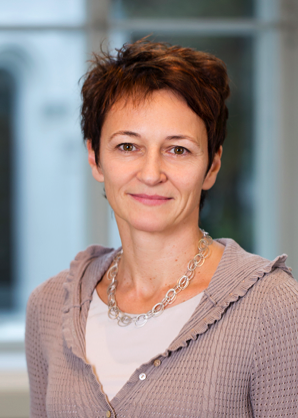 Name 	ELLINGER, Isabella; née Stefaner Date of Birth	October 27, 1966Place of Birth	Vienna, AustriaNationality			AustrianSex				FemaleMarital status		Married, two children (*2001, *2003)Place of employment	Department of Pathophysiologie and Allergy Research (IPA), Center for Pathophysiology, Infectiology and Immunology, Medical University Vienna, AustriaPhone/Fax	*43-1-40400-51310/*43-1-40400-51300E-mail	isabella.ellinger@meduniwien.ac.atHomepage	http://www.meduniwien.ac.at/expatho/placenta/ellinger/Home.htmlEducation:1976-1984	High School1984-1991	Food- and Biotechnology, University of Agriculture, Vienna, Austria1989–1991	Diploma Thesis: “Establishment of an Expressionsystem for Mouse-Cathepsin B in Yeast- and Mammalian Cell Lines"1991-01-31	Master of Science in Food- and Biotechnology (Dipl. Ing.)1991-1994	Thesis: „Effect of Short-time Bile Duct Ligation on Endocytic and Transcytotic Pathways in Rat Liver“1993	Visiting Scientist at the Institute of Biochemistry, University of Lausanne, Switzerland1993	Visiting Scientist at the Department of Molecular Biology, University of Princeton, New Jersey, USA1994-07-01	Ph.D. (Dr. rer. nat. techn.) with first class honors, University of Agriculture, Vienna, Austria2002		Venia docendi for Cell Biology, Medical University of Vienna, Austria	Postgraduate Training:1994-1995	Postdoctoral Fellow: Department of General and Experimental Pathology, University of Vienna, Austria (now IPA, Medical University Vienna)1996-1997	Postdoctoral Fellow: Institute of Biochemistry, University of Lausanne, Switzerland1997-2000	Postdoctoral Fellow: Department of General and Experimental Pathology, University of Vienna, Austria (now IPA, Medical University Vienna)Academic Positions:1991-1995	Research Associate (50%), Department of General and Experimental Pathology, Univ. Vienna, Austria  (now IPA, Medical University Vienna)1997-2003	Research Associate (50%), Department of General and Experimental Pathology, Univ. Vienna, Austria  (now IPA, Medical University Vienna)2003-2008	Associate Professor (50%), Department of Pathophysiology, Medical University of Vienna, Austria (now IPA, Medical University Vienna)	Head of the Research Group for “Placental Pathophysiology”2000 (11)-2006 (04)		Maternity leave	since 11/2008     		Associate Professor (100%), Department of Pathophysiology and Allergy Research (IPA), Medical University of Vienna, AustriaFellowship and Awards:1994	Research Award Theodor-Körner-Stiftungsfonds2011	Science2business Award (3rd place) - LifeScienceSuccessMemberships in scientific societies: 	Österreichische Gesellschaft für Biochemie und Molekularbiologie	European Placenta Group (EPG) and International Federation of Placenta Associations (IFPA)	WISIA – Women in science – an integrated association	WNW-Med.at – WissenschafterinnenNetzWerk MedizinEditorials (Guest Editor of specific issues):2012		I., Ellinger The multifaceted human placenta - update on an amazing  organ. Wien Med Wochenschr .2012 May;162(9-10):184-6. 2014	I., Ellinger, P. Pietschmann Toward new targets for the diagnosis and treatment  of malignant diseases: thematic issue dedicated to Theresia Thalhammer. Wien Med Wochenschr. 2014 Nov;164(21-22):447-9Research areasThe main research interests of I. Ellinger are to study uptake, traffic and effects of maternal macromolecules at the materno-fetal interface (placenta) and the advancement of automated microscopy. For the past 9 years (after return from a five year maternity leave) she has been involved in several national research projects as well as teaching/research cooperations with the Comenius University in Bratislava/Slovakia. An important achievement has been the development of algorithmsfor automated detection of cells in tissue sections or cell culture systems within an interdisciplinary cooperation with TissueGnostics GmbH (2009-2013). Isabella Ellinger is author of more 26 scientific publications, 5 reviews and 5 book chapters. http://www.meduniwien.ac.at/expatho/placenta/ellinger/Publications.html. Rsearch Projects (within last 5 years)Bridge Project/FFG Nr. 818094 (2009-2012): Automated cell-recognition technology for science and diagnostics (Coordinator: Ellinger; Partners: MUW, TissueGnostics GmbH and Seewald Solutions, both Vienna, Austria)    Hochschuljubiläumsstiftung Nr. H-2490/2009 (2009-2011): RAGE (Receptor for „advanced glycated end products“) und die Schwangerschaftserkrankung Präeklampsie (Project leader: Ellinger, Partner: Dr. Sabine Dekan, MedUni Vienna)  Ernst  Mach Scholarship (Austrian Federal Ministry of Science and Research (BMWF) (10 2011-01 2012) Expression of melatonin receptors in mesenteric artery of hypertensive rats (Partner: Prof. Dr. Michal Zeman, Comenius University Bratislava, Slovakia)  Project partner in: Life Science 2010 (Krems) (2011-2014), Mercury toxicokinetics in human term placenta: functional proof and localization of involved canditate proteins (Project leaders: Prim. Univ. Prof. Hans Salzer/Landesklinikum Tulln  and Assoc.Prof. Dr. Claudia Gundacker/Inst. of Med. Genetics/MedUni Vienna)5. 	Project partner in: Marie Sklodowska-Curie European Training Network (ETN) „CaSR-Biomedicine“ (2016-2019) (Project leader: Assoc. Prof. Dr. Enikö Kallay, IPA/MedUni Vienna)